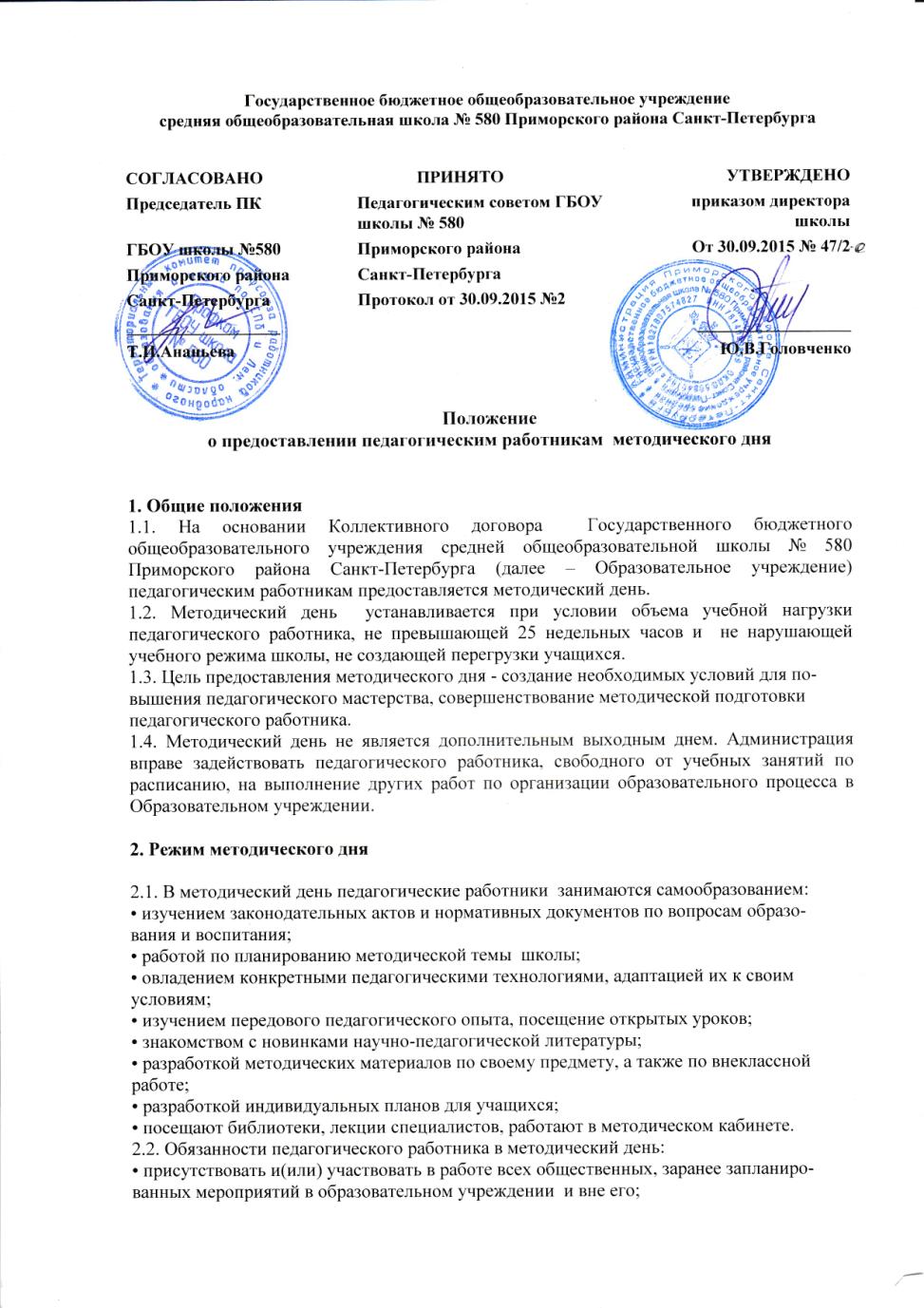 • при необходимости заменять болеющих учителей.3. Оказание методической помощиМетодическую помощь осуществляет заместитель директора по учебно-воспитательной работе:3.1. Дает индивидуальные рекомендации педагогу  по работе над методической темой.3.2. Проводит консультации по применению педагогических технологий, по технологии составления рабочей программы по предмету, технологических карт уроков и т. д.3.4. Организует и проводит диагностику результатов работы педагога.3.5. Оказывает помощь в обобщении педагогического опыта при прохождении процедуры аттестации  на квалификационную категорию.